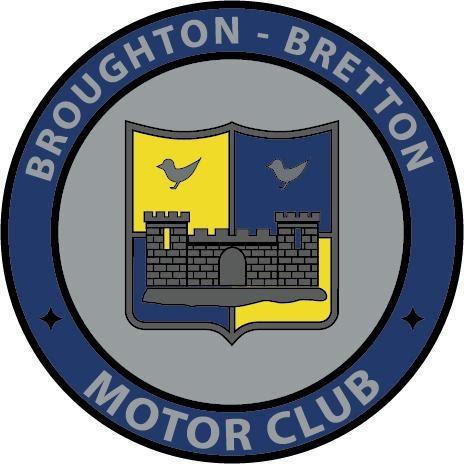 April Navigational Scatter Rally28th April 2022RegulationsBroughton-Bretton Motor Club are running a scatter rally for 12 crews on 28th  April  2022. Starting at the BP Petrol Station – Zone 2 Deeside Ind Est -  Map 117, 330 711  – Starting at 19:45 for a 22:00 Finish at Royal British legion in Penyffordd - Map 117, 303  619This event will be a basic navigation event using 6 figure map ref and will be suitable for both novices and experts. The event shall solely take place on Map 117. You will also require a romer, potti, pencils, eraser, pen & a good torch. The event will be an ideal opportunity to learn and enhance your map reading skills as well as a great introduction into motorsport. Open to Broughton – Bretton MC & Knutsford & District MC.We do hope you can join us on the night!Supplementary Regulation1: Broughton-Bretton Motor Club Ltd will be organising a Navigational Scatter on Thursday 28th April  2022.2: The meeting will be held under the General Regulations of the Motor Sports Association Ltd (incorporating the provisions of the International Sporting Code of the FIA), these Supplementary Regulations and any written instructions that the organising club may issue for the event.3: An MSA certificate of exception has been issued – Number - TBC4: The event is open to fully elected members Broughton & Bretton Motor Club, Knutsford and district motor club.  5: All competitors MUST produce a valid Club Membership card for their relevant club at Signing-On (A Motorsport UK competition license is required for this event). Broughton-Bretton Membership forms will be available at Signing on if require (£10 per calendar year)6: The Start and finish venue – Start: BP Petrol Station – Zone 2 Deeside Ind Est -  Map 117, 330 711 Finish: Penyffordd British Legion - 303 / 6197: The Programme for the event will be as follows
Entries open upon publication of these regulations
Entries Close on the night or when full. 
Signing On Opens at 19:15
Signing On Close at 19:30

Crew Briefing at 19:35
Route Handout 19:45- Novices / 20:00 - Experts
Finish Time 22:00
Results Approx -22:308. A Novice is defined as a competitor who has not won two or more overall, class or novice awards on any rally of National B or higher status. These definitions apply to the seat occupied only (i.e. driver as driver, navigator as navigator). For the purposes of this Scatter, the definition of a Novice crew relates to the status of the navigator only. 9: In addition to the Technical Regulations stated in SR7, all vehicles must also comply with Technical Regulations as defined in J5.18 and also R18.1 to R18.3.3 inclusive. Please be aware that R18.2.5 will be deleted i.e. vehicles with forced induction will be permitted. Any vehicle that does not comply with these regulations will not be able to start and if found to contravene these regulations during the course of the event will be excluded.10: Noise – Competitor vehicles must be fitted with an exhaust system capable of passing a noise test of 98dB at 0.5mtrs / 45ºangle. Cars will be assessed at the start and during the event and if found to be excessive will be prohibited from continuing on the event. 
11: Lighting – Free
12: Ties - Ties will be resolved by a method at the discretion of the organisers.13: Entry fee is £10 per crew to be paid in cash at the start, if possible no cheques or BACSAny correspondence to:

Dave EdwardsPhone 07816890888 or email via bradleymotorsport7@gmail.com Please note no entry will be accepted unless a full completed entry form has been received.14: The maximum entry for the event is 12 – the organisers reserve the right to cancel the event should there be less than 5 entries received by Tuesday 26th April, in which case any paid fees will be refunded in full. Entries will be on a first come first served basis. Accepted entries will ONLY be acknowledged if a valid email address is given on the entry form. Entries will be accepted at the start but do not be disappointed if you arrive and entries are full- YOU HAVE BEEN WARNED! 15: Awards – There will be none.16: Provisional results will be published as soon as possible at the end of the event and a full set of results will be emailed out to all competitors. Any protests must be logged with me, good luck with that one!17: Crew Requirements – all competing crews will require a copy of OS Map 117 (latest edition) a romer, potti, pen, pencil, torch.18: Total mileage for the event is not specified, but competitors should carry enough fuel to cover approximately 75 miles. There will be opportunities to purchase fuel during the event. 

19:  NO FINALS WILL BE SENT OUT 20: Once you have signed on you will receive any black spots or quiets. 21: Competitors will receive their full route information, references and clues at  19:45 Novices & 20:00  Experts. The location of the points to be visited will be defined by 6 figure map references (plotted using a basic romer). At some of the points visited competitors may be required to leave their vehicle. 22: Each location will be worth a varying number of points. There is no defined route – crews are required to visit no more than 75% of the locations given in any particular order amassing as many points as possible. Points for locations will vary depending on location and difficulty. Crews will be told in their route hand out the value of each location visited. 23: Judges of Fact will be appointed to observe competitors driving standards as well as noise levels and other matters. All named officials are Judges of Fact. Additional Judges of Fact may be appointed and their names published at the start of the event. We want you to enjoy the event but please remember this is a navigation scatter, not a road rally!24: Penalties and Pointsa) For providing proof of visiting a clue point along with the correct answer, points will be awarded as designated on question sheet b) For NOT providing the correct answer to a question,  1 point deduction per wrong answer will be deducted from your correct answer total. C) For reporting to finish later than 22:00hrs, two points per minute will be deducted. d) For reporting to finish later than 22:15hrs, crews will be excluded from the results.e) For entering a Black Spot – Exclusion f) For contravening a Quiet Zone – Exclusion g) For action contrary to the spirit of the event – Exclusion h) For driving likely to bring motorsport into disrepute, excessive speed, contravening traffic regulations or excessive wheel spin as reported by a Judge of Fact – Exclusion 25: No more than 2 people will be allowed in each car. It’s a fair playing field then, unless under 18.26:Officials:Dave EdwardsEntries Secretary – Scatter Coordinator:Dave Edwards 07816890888bradleymotorsport7@gmail.com BBMC Scatter Rally Entry FormDriver: 	 			 		                           Navigator: Address:				                                         Address:  Phone:  	                                         				Phone:
Email:  								Email:	Club: BBMC / KDMC						Club: BBMC/ KDMCClass Entered:   Novice/Expert			              	Class Entered: Novice /Expert

Car Details – Make: 		             Model:             	                               Colour: 
Reg: I enclose the entry of £10 to cover the cost of the event entry fee – Cheques made payable to Broughton-Bretton Motor ClubDeclaration of IndemnityINDEMNIFICATION (in conjunction with MSA GR D13.2.2) See MSA General Regulation D13.1, D13.1.2, D13.1.4 & D13.1.5 (copy available on request) 

Drivers signature:					               Age…………… (if under 18)  
Date:Navigators signature:    					 Age………….... (if under 18) Date: Any indemnity as prescribed above which is signed by a person under the age of 18 shall be countersigned below by that person’s parent or guardian. 

Parent/Guardian signature……………………………………………………………. 

Next of Kin Driver:

Next of Kin Navigator :If any member of the crew is under 18 years of age please fill in Parental Consent Form attached below.Parental Consent Authorisation This Must be filled in if Driver or Passenger is under 18 years old Dear Secretary of Meeting, I, (Name) …………………………..........................… as legal Parent / Guardian / Guarantor of Competitor / Official (Name).....................………………………………… hereby authorise (Name)…………………………………........................ to act as my representative at thisevent, to be signed on as the Parent / Guardian / Guarantor in accordance with the MSA general regulation. This authorisation is applicable to the following: Event: Scatter Rally Date: Thursday 28th AprilVenue Map 117, Start BP Service, Zone 2, Deeside Ind Est/Finish Venue: Penyffordd legionOrganising Club Broughton-Bretton Motor Club Signatures Legal Parent / Guardian / Guarantor .........................................……………………… Date ……………............ Representative Parent / Guardian / Guarantor ………………….........................…… Date ……………............ Competitor …………….……………............................................... Date ………...................

